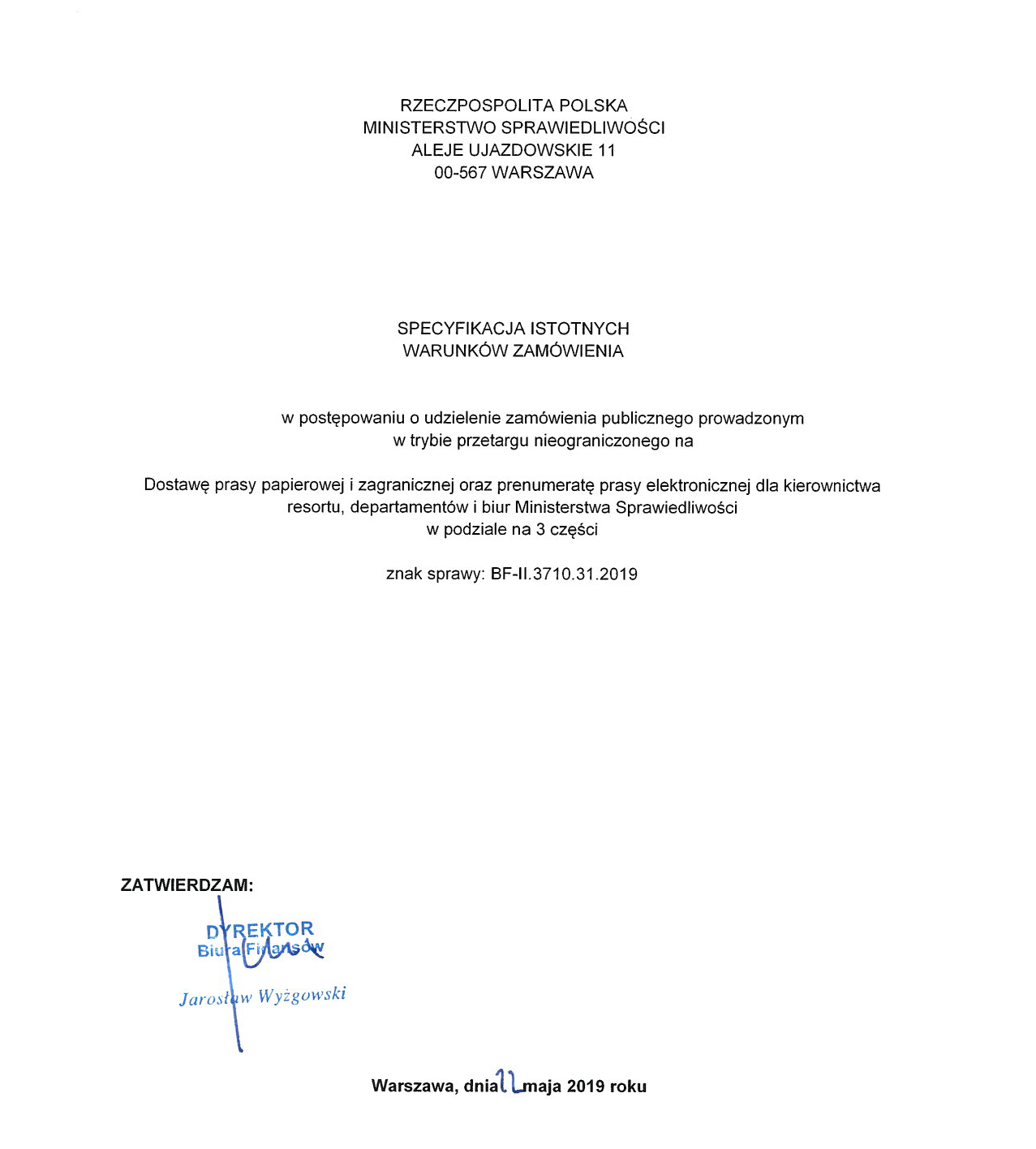 Specyfikacja Istotnych Warunków Zamówienia (SIWZ) zawiera: Tom I:	INSTRUKCJA DLA WYKONAWCÓWRozdział 1	Instrukcja dla Wykonawców (IDW):Rozdział 2	Oferta wraz z Formularzami:Formularz 2.1	Oświadczenie o niepodleganiu wykluczeniuFormularz 2.2	Oświadczenie o spełnianiu warunków udziału
w postępowaniuFormularz 2.3	Zobowiązanie do oddania do dyspozycji Wykonawcy niezbędnych zasobów na potrzeby realizacji zamówieniaFormularz 2.4	Formularz asortymentowo-cenowy, stanowiący załącznik nr 1 do Opisu przedmiotu zamówienia (w odrębnym załączniku)Rozdział 3	Wzory oświadczeńFormularz 3.1	Oświadczenie o przynależności lub braku przynależności do tej samej grupy kapitałowej, o której mowa w art. 24 ust. 1 pkt 23 ustawy Prawo zamówień publicznych.Tom II:	ISTOTNE DLA STRON POSTANOWIENIA UMOWY (w oddzielnych załącznikach)Tom III:	OPIS PRZEDMIOTU ZAMÓWIENIA (w odrębnym załączniku)Tom I INSTRUKCJA DLA WYKONAWCÓWRozdział 1Instrukcja dla Wykonawców (IDW)1.	ZAMAWIAJĄCYMinisterstwo Sprawiedliwości   	Adres: 00-950 Warszawa, Al. Ujazdowskie 11	telefon: (+ 48 22) 52 12 411; 	REGON: 000319150, NIP: 526 16 73 166	adres strony internetowej: https://www.gov.pl/web/sprawiedliwoscgodziny urzędowania: od 8:15 do 16:152. 	OZNACZENIE POSTĘPOWANIAPostępowanie oznaczone jest znakiem: BF-II.3710.31.2019.Wykonawcy powinni we wszelkich kontaktach z Zamawiającym powoływać 
się na wyżej podane oznaczenie.3. 	TRYB POSTĘPOWANIAPostępowanie o udzielenie zamówienia prowadzone jest w trybie przetargu nieograniczonego na podstawie ustawy z dnia 29 stycznia 2004 roku - Prawo zamówień publicznych 
(Dz. U. z 2018  r. poz. 1986) - zwanej dalej „ustawą Pzp”.4. 	ŹRÓDŁA FINANSOWANIAZamówienie jest przewidziane do finansowania ze środków krajowych.5. 	PRZEDMIOT ZAMÓWIENIA5.1.	Przedmiotem zamówienia jest Dostawa prasy papierowej i zagranicznej oraz prenumerata prasy elektronicznej dla kierownictwa resortu, departamentów i biur Ministerstwa Sprawiedliwości  w podziale na 3 części:             Część I: prenumerata prasy krajowej drogą elektroniczną.Część II: dostawa prasy zagranicznej popularnej w wersji papierowej.Część III: dostawa prasy krajowej w wersji drukowanej.5.1.1.	CPV (Wspólny Słownik Zamówień): część I przedmiotu zamówienia:      64216200-5	     elektroniczne usługi informacyjne,część II przedmiotu zamówienia:     22200000-2	     gazety, dzienniki, czasopisma i magazyny,część III przedmiotu zamówienia:    22200000-2     gazety, dzienniki, czasopisma i magazyny.Przedmiot zamówienia zwany jest dalej „przedmiotem zamówienia” lub „usługą”.5.2.	Realizacja zamówienia podlega prawu polskiemu, w tym w szczególności ustawie z dnia 
23 kwietnia 1964 r. Kodeks cywilny (t.j. Dz. U. z 2017 r. poz. 459) i ustawie Pzp.5.3.	Szczegółowo przedmiot zamówienia określony został w Tomie II-III SIWZ.5.4.	W przypadku rozbieżności pomiędzy treścią niniejszej SIWZ a treścią udzielonych wyjaśnień, jako obowiązującą należy przyjąć treść pisma zawierającego późniejsze oświadczenie Zamawiającego.5.5.	PODWYKONAWSTWO:a)	Zamawiający nie wprowadza zastrzeżenia wskazującego na obowiązek osobistego wykonania przez Wykonawcę kluczowych części zamówienia. b) 	Zamawiający żąda wskazania przez Wykonawcę części zamówienia, których wykonanie zamierza powierzyć podwykonawcom i podania przez Wykonawcę firm podwykonawców.c) 	Pozostałe wymagania dotyczące podwykonawstwa zostały określone w Tomie II SIWZ – IPU.6. 	TERMIN REALIZACJI ZAMÓWIENIA	W zakresie części I przedmiotu zamówienia:Zamówienie będzie realizowane od dnia 1 lipca 2019 r. do 31 grudnia 2020 r. lub do wyczerpania kwoty wynagrodzenia Wykonawcy, wynikającej z umowy zawartej w tomie II SIWZ – Istotne postanowienia umowy .W zakresie części II przedmiotu zamówienia:Zamówienie będzie realizowane od dnia 1 sierpnia 2019 r. do dnia 31 grudnia 2020 r.  lub do wyczerpania kwoty wynagrodzenia Wykonawcy, wynikającej z umowy zawartej w tomie II SIWZ – Istotne postanowienia umowy .W zakresie części III przedmiotu zamówienia:Zamówienie będzie realizowane od dnia 1 grudnia 2019 r. do 31 grudnia 2020 r. lub do wyczerpania kwoty wynagrodzenia Wykonawcy, wynikającej z umowy zawartej w tomie II SIWZ – Istotne postanowienia umowy .7. 	WARUNKI UDZIAŁU W POSTĘPOWANIU O udzielenie zamówienia mogą ubiegać się Wykonawcy, którzy nie podlegają wykluczeniu oraz spełniają określone przez Zamawiającego warunki udziału w postępowaniu.8. 	PRZESŁANKI WYKLUCZENIA WYKONAWCÓW8.1.	Z postępowania o udzielenie zamówienia wyklucza się Wykonawcę, w stosunku do którego zachodzi którakolwiek z okoliczności, o których mowa w art. 24 ust. 1 pkt 12–23 ustawy Pzp.8.2.	Dodatkowo Zamawiający wykluczy Wykonawcę:1)	w stosunku do którego otwarto likwidację, w zatwierdzonym przez sąd układzie 
w postępowaniu restrukturyzacyjnym jest przewidziane zaspokojenie wierzycieli przez likwidację jego majątku lub sąd zarządził likwidację jego majątku w trybie art. 332 ust. 1 ustawy z dnia 15 maja 2015 r. – Prawo restrukturyzacyjne (Dz. U. z 2017 r. poz. 615, 1508 i z 2018 r. poz. 149, 398) lub którego upadłość ogłoszono, z wyjątkiem wykonawcy, który po ogłoszeniu upadłości zawarł układ zatwierdzony prawomocnym postanowieniem sądu, jeżeli układ nie przewiduje zaspokojenia wierzycieli przez likwidację majątku upadłego, chyba że sąd zarządził likwidację jego majątku w trybie art. 366 ust. 1 ustawy 
z dnia 28 lutego 2003 r. – Prawo upadłościowe (Dz. U. z 2017 r. poz. 2344, 2491
 i z 2018 r. poz. 398);2)	który w sposób zawiniony poważnie naruszył obowiązki zawodowe, co podważa jego uczciwość, w szczególności gdy Wykonawca w wyniku zamierzonego działania 
lub rażącego niedbalstwa nie wykonał lub nienależycie wykonał zamówienie, 
co Zamawiający jest w stanie wykazać za pomocą stosownych środków dowodowych;3)	jeżeli Wykonawca lub osoby, o których mowa w art. 24 ust. 1 pkt 14 ustawy Pzp, uprawnione do reprezentowania Wykonawcy pozostają w relacjach określonych w art. 17 ust. 1 pkt 2–4 ustawy Pzp z:Zamawiającym,osobami uprawnionymi do reprezentowania Zamawiającego, tj.: Radosław Płucisz, Jarosław Wyżgowski; członkami komisji przetargowej, tj.: Anna Jaworska, Judyta Kowalska, Agnieszka Kędzierska, Piotr Tomaszewski; osobami, które złożyły oświadczenie, o którym mowa w art. 17 ust. 2a,chyba że jest możliwe zapewnienie bezstronności po stronie Zamawiającego w inny sposób niż przez wykluczenie Wykonawcy z udziału w postępowaniu;4)	który, z przyczyn leżących po jego stronie, nie wykonał albo nienależycie wykonał 
w istotnym stopniu wcześniejszą umowę w sprawie zamówienia publicznego lub umowę koncesji, zawartą z Zamawiającym, o którym mowa w art. 3 ust. 1 pkt 1–4 ustawy Pzp, 
co doprowadziło do rozwiązania umowy lub zasądzenia odszkodowania;5)	będącego osobą fizyczną, którego prawomocnie skazano za wykroczenie przeciwko prawom pracownika lub wykroczenie przeciwko środowisku, jeżeli za jego popełnienie wymierzono karę aresztu, ograniczenia wolności lub karę grzywny nie niższą niż 3000 złotych;6)	jeżeli urzędującego członka jego organu zarządzającego lub nadzorczego, wspólnika spółki w spółce jawnej lub partnerskiej albo komplementariusza w spółce komandytowej lub komandytowo - akcyjnej lub prokurenta prawomocnie skazano za wykroczenie, 
o którym mowa w pkt 5 powyżej;7)	wobec którego wydano ostateczną decyzję administracyjną o naruszeniu obowiązków wynikających z przepisów prawa pracy, prawa ochrony środowiska lub przepisów 
o zabezpieczeniu społecznym, jeżeli wymierzono tą decyzją karę pieniężną nie niższą 
niż 3000 złotych;8)	który naruszył obowiązki dotyczące płatności podatków, opłat lub składek 
na ubezpieczenia społeczne lub zdrowotne, co Zamawiający jest w stanie wykazać 
za pomocą stosownych środków dowodowych, z wyjątkiem przypadku, o którym mowa 
w art. 24 ust. 1 pkt 15 ustawy Pzp, chyba że Wykonawca dokonał płatności należnych podatków, opłat lub składek na ubezpieczenia społeczne lub zdrowotne wraz z odsetkami lub grzywnami lub zawarł wiążące porozumienie w sprawie spłaty tych należności.8.3.	Wykluczenie Wykonawcy następuje zgodnie z art. 24 ust. 7 ustawy Pzp.8.4.	Wykonawca, który podlega wykluczeniu na podstawie art. 24 ust. 1 pkt 13 i 14 oraz 16–20 ustawy Pzp lub pkt 8.2. IDW, może przedstawić dowody na to, że podjęte przez niego środki są wystarczające do wykazania jego rzetelności, w szczególności udowodnić naprawienie szkody wyrządzonej przestępstwem lub przestępstwem skarbowym, zadośćuczynienie pieniężne za doznaną krzywdę lub naprawienie szkody, wyczerpujące wyjaśnienie stanu faktycznego oraz współpracę z organami ścigania oraz podjęcie konkretnych środków technicznych, organizacyjnych i kadrowych, które są odpowiednie dla zapobiegania dalszym przestępstwom lub przestępstwom skarbowym lub nieprawidłowemu postępowaniu Wykonawcy. Regulacji, o której mowa w zdaniu pierwszym nie stosuje się, jeżeli wobec Wykonawcy, będącego podmiotem zbiorowym, orzeczono prawomocnym wyrokiem sądu zakaz ubiegania się o udzielenie zamówienia oraz nie upłynął określony w tym wyroku okres obowiązywania tego zakazu.8.5.	Wykonawca nie podlega wykluczeniu, jeżeli  Zamawiający, uwzględniając wagę i szczególne okoliczności czynu Wykonawcy, uzna za wystarczające dowody przedstawione na podstawie pkt. 8.4. IDW.8.6.	Zamawiający może wykluczyć Wykonawcę na każdym etapie postępowania o udzielenie zamówienia.9. 	OŚWIADCZENIA I DOKUMENTY, JAKIE ZOBOWIĄZANI SĄ DOSTARCZYĆ WYKONAWCY W CELU WYKAZANIA BRAKU PODSTAW WYKLUCZENIA ORAZ POTWIERDZENIA SPEŁNIANIA WARUNKÓW UDZIAŁU W POSTĘPOWANIU9.1.	Do oferty Wykonawca zobowiązany jest dołączyć aktualne na dzień składania ofert oświadczenie stanowiące wstępne potwierdzenie, że wykonawca nie podlega wykluczeniu oraz spełnia warunki udziału w postępowaniu.9.2.	Wykonawca, w terminie 3 dni od dnia zamieszczenia na stronie internetowej informacji, 
o której mowa w art. 86 ust. 5 ustawy Pzp, przekazuje zamawiającemu oświadczenie 
 o przynależności lub braku przynależności do tej samej grupy kapitałowej, o której mowa
 w art. 24 ust. 1 pkt 23 ustawy Pzp. Wraz ze złożeniem oświadczenia, wykonawca może przedstawić dowody, że powiązania z innym wykonawcą nie prowadzą do zakłócenia konkurencji w postępowaniu o udzielenie zamówienia.9.3.	Zamawiający przed udzieleniem zamówienia, wezwie wykonawcę, którego oferta została oceniona najwyżej, do złożenia w wyznaczonym, nie krótszym niż 5 dni, terminie aktualnych na dzień złożenia oświadczeń lub dokumentów, potwierdzających okoliczności, o których mowa w art. 25 ust. 1 ustawy Pzp.9.4.	Jeżeli jest to niezbędne do zapewnienia odpowiedniego przebiegu postępowania o udzielenie zamówienia, zamawiający może na każdym etapie postępowania wezwać wykonawców do złożenia wszystkich lub niektórych oświadczeń lub dokumentów potwierdzających, że nie podlegają wykluczeniu oraz spełniają warunki udziału w postępowaniu, a jeżeli zachodzą uzasadnione podstawy do uznania, że złożone uprzednio oświadczenia lub dokumenty nie są już aktualne, do złożenia aktualnych oświadczeń lub dokumentów.9.5.	Zamawiający, zgodnie z art. 24aa ustawy Pzp, w pierwszej kolejności dokona oceny ofert, a następnie zbada czy wykonawca, którego oferta została oceniona jako najkorzystniejsza nie podlega wykluczeniu oraz spełnia warunki udziału w postępowaniu.9.6.	Na wezwanie Zamawiającego Wykonawca zobowiązany jest złożyć następujące oświadczenia lub dokumenty w celu potwierdzenia braku podstaw do wykluczenia wykonawcy z udziału 
w postępowaniu:odpis z właściwego rejestru lub z centralnej ewidencji i informacji o działalności gospodarczej, jeżeli odrębne przepisy wymagają wpisu do rejestru lub ewidencji, w celu wykazania braku podstaw do wykluczenia na podstawie art. 24 ust. 5 pkt 1 ustawy Pzp;9.7.	Jeżeli wykonawca ma siedzibę lub miejsce zamieszkania poza terytorium Rzeczypospolitej Polskiej, zamiast dokumentów, o których mowa w pkt 9.6.1. - składa dokument lub dokumenty wystawione w kraju, w którym wykonawca ma siedzibę lub miejsce zamieszkania, potwierdzające odpowiednio, że nie otwarto jego likwidacji ani nie ogłoszono upadłości;9.8.	Dokument, o którym mowa w pkt 9.7. powinien być wystawiony nie wcześniej niż 6 miesięcy przed upływem terminu składania ofert.9.9.	Jeżeli w kraju, w którym wykonawca ma siedzibę lub miejsce zamieszkania lub miejsce zamieszkania ma osoba, której dokument dotyczy, nie wydaje się dokumentów, o których mowa w pkt 9.7., zastępuje się je dokumentem zawierającym odpowiednio oświadczenie wykonawcy, ze wskazaniem osoby albo osób uprawnionych do jego reprezentacji, lub oświadczenie osoby, której dokument miał dotyczyć, złożone przed notariuszem lub przed organem sądowym, administracyjnym albo organem samorządu zawodowego lub gospodarczego właściwym ze względu na siedzibę lub miejsce zamieszkania wykonawcy lub miejsce zamieszkania tej osoby. Pkt 9.8. stosuje się.9.10.	W przypadku wątpliwości co do treści dokumentu złożonego przez wykonawcę, zamawiający może zwrócić się do właściwych organów kraju, w którym miejsce zamieszkania ma osoba, której dokument dotyczy, o udzielenie niezbędnych informacji dotyczących tego dokumentu.10. 	INFORMACJA DLA WYKONAWCÓW POLEGAJĄCYCH NA ZASOBACH INNYCH PODMIOTÓW, NA ZASADACH OKREŚLONYCH W ART. 22A USTAWY PZP ORAZ ZAMIERZAJĄCYCH POWIERZYĆ WYKONANIE CZĘŚCI ZAMÓWIENIA PODWYKONAWCOM10.1	Wykonawca może w celu potwierdzenia spełniania warunków udziału w postępowaniu, 
w stosownych sytuacjach oraz w odniesieniu do zamówienia, lub jego części, polegać 
na zdolnościach technicznych lub zawodowych innych podmiotów, niezależnie od charakteru prawnego łączących go z nim stosunków prawnych.10.2	Wykonawca, który polega na zdolnościach lub sytuacji innych podmiotów musi udowodnić Zamawiającemu, że realizując zamówienie, będzie dysponował niezbędnymi zasobami tych podmiotów, w szczególności przedstawiając zobowiązanie tych podmiotów do oddania mu do dyspozycji niezbędnych zasobów na potrzeby realizacji zamówienia.10.3	Zamawiający oceni, czy udostępniane Wykonawcy przez inne podmioty zdolności techniczne lub zawodowe, pozwalają na wykazanie przez Wykonawcę spełniania warunków udziału 
w postępowaniu oraz zbada, czy nie zachodzą wobec tego podmiotu podstawy wykluczenia, 
o których mowa w art. 24 ust. 1 pkt 13–22 ustawy Pzp oraz art. 24 ust. 5 ustawy.10.4 	W celu oceny, czy Wykonawca polegając na zdolnościach lub sytuacji innych podmiotów 
na zasadach określonych w art. 22a ustawy Pzp, będzie dysponował niezbędnymi zasobami 
w stopniu umożliwiającym należyte wykonanie zamówienia publicznego oraz oceny, 
czy stosunek łączący Wykonawcę z tymi podmiotami gwarantuje rzeczywisty dostęp 
do ich zasobów, Zamawiający może żądać dokumentów, które określają w szczególności:zakres dostępnych Wykonawcy zasobów innego podmiotu;sposób wykorzystania zasobów innego podmiotu przez Wykonawcę przy wykonywaniu zamówienia publicznego;zakres i okres udziału innego podmiotu przy wykonywaniu zamówienia publicznego;czy podmiot, na zdolnościach którego Wykonawca polega w odniesieniu do warunków udziału w postępowaniu dotyczących doświadczenia, zrealizuje usługi, których wskazane zdolności dotyczą.10.5	Zamawiający żąda od Wykonawcy, który polega na zdolnościach lub sytuacji innych podmiotów na zasadach określonych w art. 22a ustawy Pzp, przedstawienia w odniesieniu 
do tych podmiotów dokumentów wymienionych w pkt. 9.4. IDW.10.6	Wykonawca, który powołuje się na zasoby innych podmiotów, w celu wykazania braku istnienia wobec nich podstaw wykluczenia oraz spełniania, w zakresie, w jakim powołuje 
się na ich zasoby, warunków udziału w postępowaniu składa także oświadczenia, o których mowa w pkt. 9.1. dotyczące tych podmiotów.11. 	INFORMACJA DLA WYKONAWCÓW WSPÓLNIE UBIEGAJĄCYCH SIĘ O UDZIELENIE ZAMÓWIENIA (SPÓŁKI CYWILNE/ KONSORCJA)11.1.	Wykonawcy mogą wspólnie ubiegać się o udzielenie zamówienia. W takim przypadku Wykonawcy ustanawiają pełnomocnika do reprezentowania ich w postępowaniu o udzielenie zamówienia albo reprezentowania w postępowaniu i zawarcia umowy w sprawie zamówienia publicznego.11.2.	W przypadku Wykonawców wspólnie ubiegających się o udzielenie zamówienia, żaden z nich nie może podlegać wykluczeniu z powodu spełnienia którejkolwiek z przesłanek, o których mowa w art. 24 ust. 1 i 5 ustawy Pzp, natomiast spełnianie warunków udziału w postępowaniu Wykonawcy wykazują zgodnie z pkt 7. IDW.11.3.	W przypadku wspólnego ubiegania się o zamówienie przez Wykonawców, każdy 
z Wykonawców wspólnie ubiegających się o zamówienie składa dokumenty, o których mowa 
w pkt. 9.1. dokumenty te potwierdzają spełnianie warunków udziału w postępowaniu oraz brak podstaw wykluczenia w zakresie, w którym każdy z Wykonawców wykazuje spełnianie warunków udziału w postępowaniu  oraz brak podstaw wykluczenia.11.4.	W przypadku wspólnego ubiegania się o zamówienie przez Wykonawców  oświadczenie 
o przynależności lub braku przynależności do tej samej grupy kapitałowej, o którym mowa 
w pkt. 9.2. IDW składa każdy z Wykonawców.12. 	SPOSÓB KOMUNIKACJI ORAZ WYMAGANIA FORMALNE DOTYCZĄCE SKŁADANYCH OŚWIADCZEŃ I DOKUMENTÓW12.1.	W postępowaniu komunikacja między Zamawiającym a Wykonawcami odbywa 
się za pośrednictwem operatora pocztowego w rozumieniu ustawy z dnia 23 listopada 2012 r. – Prawo pocztowe (t.j. Dz. U. z 2017 r. poz. 1481 i z 2018 r. poz. 106, 138, 650), osobiście, 
za pośrednictwem posłańca, faksu lub przy użyciu środków komunikacji elektronicznej 
w rozumieniu ustawy z dnia 18 lipca 2002 r. o świadczeniu usług drogą elektroniczną 
(t.j. Dz. U. z 2017 r. poz. 1219), z uwzględnieniem wymogów dotyczących formy, ustanowionych poniżej w pkt. 12.4.–12.7.Zamawiający wyznacza do kontaktowania się z Wykonawcami: Panią Judytę Kowalską 
(tel. 22/52-12-444, e-mail: judyta.kowalska@ms.gov.pl)12.2	Wykonawca może zwrócić się do Zamawiającego o wyjaśnienie treści SIWZ, kierując wniosek na adres: Ministerstwo SprawiedliwościAl. Ujazdowskie 1100-567 WarszawaZamawiający prosi o przekazywanie pytań również drogą elektroniczną (na adres judyta.kowalska@ms.gov.pl) w formie edytowalnej, gdyż skróci to czas udzielania wyjaśnień.12.3.	Jeżeli Zamawiający lub Wykonawca przekazują oświadczenia, wnioski, zawiadomienia oraz informacje za pośrednictwem faksu lub przy użyciu środków komunikacji elektronicznej 
w rozumieniu ustawy z dnia 18 lipca 2002 r. o świadczeniu usług drogą elektroniczną, każda ze stron na żądanie drugiej strony niezwłocznie potwierdza fakt ich otrzymania.12.4.	Ofertę składa się pod rygorem nieważności w formie pisemnej.12.5.	Oświadczenia, o których mowa w rozporządzeniu Ministra Rozwoju z dnia 26 lipca 2016 r. 
w sprawie rodzajów dokumentów, jakich może żądać Zamawiający od Wykonawcy
w postępowaniu o udzielenie zamówienia (Dz. U. z 2016 r. poz. 1126), zwanym dalej „rozporządzeniem” składane przez Wykonawcę i inne podmioty, na zdolnościach lub sytuacji których polega Wykonawca na zasadach określonych w art. 22a ustawy Pzp oraz przez podwykonawców, należy złożyć w formie pisemnej w oryginale.12.6.	Dokumenty, o których mowa w rozporządzeniu, inne niż oświadczenia, o których mowa powyżej w pkt 12.5. IDW, należy złożyć w formie pisemnej w oryginale lub kopii poświadczonej za zgodność z oryginałem.Poświadczenia za zgodność z oryginałem dokonuje Wykonawca albo podmiot trzeci albo Wykonawca wspólnie ubiegający się o udzielenie zamówienia publicznego, albo podwykonawca - odpowiednio, w zakresie dokumentów, które każdego z nich dotyczą.Poświadczenie za zgodność z oryginałem następuje w formie pisemnej. Poświadczenie za zgodność z oryginałem dokonywane w formie pisemnej powinno 
być sporządzone w sposób umożliwiający identyfikację podpisu (np. wraz z imienną pieczątką osoby poświadczającej kopię dokumentu za zgodność z oryginałem).12.7.	Zamawiający może żądać przedstawienia oryginału lub notarialnie poświadczonej kopii dokumentów, o których mowa w rozporządzeniu, innych niż oświadczeń, wyłącznie wtedy, 
gdy złożona kopia dokumentu jest nieczytelna lub budzi wątpliwości co do jej prawdziwości.12.8.	Dokumenty sporządzone w języku obcym są składane wraz z tłumaczeniem na język polski.13. 	OPIS SPOSOBU PRZYGOTOWANIA OFERT13.1.	Wykonawca może złożyć tylko jedną ofertę w zakresie każdej z części przedmiotu zamówienia. Zamawiający nie określa maksymalnej liczby części, na które zamówienie może zostać udzielone temu samemu wykonawcy.13.2.	Zamawiający dopuszcza składanie ofert częściowych, zgodnie z podziałem przedmiotu zamówienia. 13.3.	Zamawiający nie dopuszcza składania ofert wariantowych.13.4.	Ofertę stanowi dla części I, II oraz III przedmiotu zamówienia wypełniony Formularz „Oferta” wraz z Formularzem 2.4 - „Formularzem asortymentowo-cenowym” stanowiącym załącznik nr 1 do Opisu przedmiotu zamówienia, wypełnionym odpowiednio dla części zamówienia, w zakresie której złożona jest oferta.13.5.	Wraz z ofertą powinny być złożone:13.5.1.	Oświadczenia wymagane postanowieniami pkt. 9.1. IDW;13.5.2.	Pełnomocnictwo do reprezentowania wszystkich Wykonawców wspólnie ubiegających 
się o udzielenie zamówienia, ewentualnie umowa o współdziałaniu, z której będzie wynikać przedmiotowe pełnomocnictwo. Pełnomocnik może być ustanowiony do reprezentowania Wykonawców w postępowaniu albo do reprezentowania w postępowaniu i zawarcia umowy. Pełnomocnictwo winno być załączone w formie oryginału lub notarialnie poświadczonej kopii (jeżeli dotyczy);13.5.3.	Dokumenty, z których wynika prawo do podpisania oferty (oryginał lub kopia potwierdzona 
za zgodność z oryginałem przez notariusza) względnie do podpisania innych dokumentów składanych wraz z ofertą, chyba, że Zamawiający może je uzyskać w szczególności 
za pomocą bezpłatnych i ogólnodostępnych baz danych, w szczególności rejestrów publicznych w rozumieniu ustawy z dnia 17 lutego 2005 r. o informatyzacji działalności podmiotów realizujących zadania publiczne (Dz.U. z 2014 poz. 1114 oraz z 2016 poz. 352), 
a Wykonawca wskazał to wraz ze złożeniem oferty;13.5.4.	Zobowiązanie, o którym mowa w pkt 10.2. IDW (jeżeli dotyczy).13.6.	Oferta powinna być podpisana przez osobę upoważnioną do reprezentowania Wykonawcy, zgodnie z formą reprezentacji Wykonawcy określoną w rejestrze lub innym dokumencie, właściwym dla danej formy organizacyjnej Wykonawcy albo przez upełnomocnionego przedstawiciela Wykonawcy.13.7.	Oferta oraz pozostałe oświadczenia i dokumenty, dla których Zamawiający określił wzory 
w formie formularzy zamieszczonych w Rozdziale 2 i w Rozdziale 3 Tomu I SIWZ, powinny być sporządzone zgodnie z tymi wzorami, co do treści oraz opisu kolumn i wierszy.13.8.	Oferta powinna być sporządzona w języku polskim, z zachowaniem formy pisemnej 
pod rygorem nieważności. Każdy dokument składający się na ofertę powinien być czytelny.13.9.	Każda poprawka w treści oferty, a w szczególności każde przerobienie, przekreślenie, uzupełnienie, nadpisanie, etc. powinno być parafowane przez Wykonawcę, w przeciwnym razie nie będzie uwzględnione.13.10.	Strony oferty powinny być trwale ze sobą połączone i kolejno ponumerowane, 
z zastrzeżeniem sytuacji opisanej w pkt. 13.11. w treści oferty powinna być umieszczona informacja o liczbie stron.13.11.	Zamawiający informuje, iż zgodnie z art. 8 ust. 3 ustawy Pzp, nie ujawnia się informacji stanowiących tajemnicę przedsiębiorstwa, w rozumieniu przepisów o zwalczaniu nieuczciwej konkurencji, jeżeli Wykonawca, nie później niż w terminie składania ofert, w sposób niebudzący wątpliwości zastrzegł, że nie mogą być one udostępniane oraz wykazał, załączając stosowne wyjaśnienia, iż zastrzeżone informacje stanowią tajemnicę przedsiębiorstwa. Wykonawca nie może zastrzec informacji, o których mowa 
w art. 86 ust. 4 ustawy Pzp. Wszelkie informacje stanowiące tajemnicę przedsiębiorstwa 
w rozumieniu ustawy z dnia 16 kwietnia 1993 r. o zwalczaniu nieuczciwej konkurencji (Dz. U. 
z 2003 r. Nr 153, poz. 1503 ze zm.), które Wykonawca zastrzega jako tajemnicę przedsiębiorstwa, winny być załączone w osobnym opakowaniu, w sposób umożliwiający łatwe od niej odłączenie i opatrzone napisem: „Informacje stanowiące tajemnicę przedsiębiorstwa – nie udostępniać”, z zachowaniem kolejności numerowania stron oferty.13.12.	Ofertę wraz z oświadczeniami i dokumentami należy sporządzić i złożyć w jednym egzemplarzu. Ofertę należy umieścić w zamkniętym opakowaniu, uniemożliwiającym odczytanie jego zawartości bez uszkodzenia tego opakowania. Opakowanie powinno 
być oznaczone nazwą (firmą) i adresem Wykonawcy, zaadresowane następująco:Ministerstwo SprawiedliwościAl. Ujazdowskie 1100-567 Warszawaoraz opisane:Oferta na:  „Dostawę prasy papierowej i zagranicznej oraz prenumeratę prasy elektronicznej dla kierownictwa resortu, departamentów i biur Ministerstwa Sprawiedliwości w zakresie części…….”postępowanie nr: BF-II.3710.31.2019Nie otwierać przed 30 maja 2019 r. godz.13.00”13.13.	Wymagania określone w pkt 13.10.-13.11. IDW nie stanowią o treści oferty i ich niespełnienie nie będzie skutkować odrzuceniem oferty. Wszelkie negatywne konsekwencje mogące wyniknąć z niezachowania tych wymagań będą obciążały Wykonawcę.13.14.	Przed upływem terminu składania ofert Wykonawca może wprowadzić zmiany do złożonej oferty lub wycofać ofertę. Oświadczenia o wprowadzonych zmianach lub wycofaniu oferty powinny być doręczone Zamawiającemu na piśmie pod rygorem nieważności przed upływem terminu składania ofert. Oświadczenia powinny być opakowane tak jak oferta, a opakowanie powinno zawierać odpowiednio dodatkowe oznaczenie wyrazem: „ZMIANA” 
lub „WYCOFANIE”.14. 	OPIS SPOSOBU OBLICZENIA CENY OFERTY14.1.	Wykonawca w Formularzu „Oferta” określi łączną cenę oferty brutto za realizację przedmiotu zamówienia dla części przedmiotu zamówienia, na którą składa ofertę. Szczegółowe ceny oraz nazwy oferowanych tytułów prasowych zostaną wskazane szczegółowo w Formularzu 2.4 - formularzu asortymentowo-cenowym, stanowiącym integralną cześć oferty. Suma pozycji zawartych w formularzu asortymentowo-cenowym dla danej części przedmiotu zamówienia będzie ceną oferty złożonej na daną część przedmiotu zamówienia, którą wykonawca zobowiązany jest wpisać do formularza Oferta. 14.2.	Wykonawca, uwzględniając wszystkie wymogi, o których mowa w niniejszej SIWZ, powinien w cenie ofertowej ująć wszelkie koszty związane z wykonaniem zamówienia.14.3. 	Cena oferty musi być wyrażona w PLN z dokładnością do dwóch miejsc po przecinku.14.4	Ceny określone przez Wykonawcę w Formularzu „Oferta” nie będą zmieniane w toku realizacji zamówienia, za wyjątkiem sytuacji określonych w Umowie na daną część przedmiotu zamówienia, stanowiącej Tom II SIWZ.15.	WYMAGANIA DOTYCZĄCE WADIUMZamawiający nie żąda wniesienia wadium.16.	MIEJSCE ORAZ TERMIN SKŁADANIA I OTWARCIA OFERT16.1.	Oferty powinny być złożone w siedzibie Zamawiającego, Al. Ujazdowskie 11, w Biurze Podawczym, w terminie do dnia  30 maja 2019 r. do godziny 12.00. 16.2.	Otwarcie ofert nastąpi w dniu  30 maja 2019 r., o godzinie 13.00.16.3.	Niezwłocznie po otwarciu ofert Zamawiający zamieści na stronie internetowej informacje dotyczące:16.3.1.	kwoty, jaką zamierza przeznaczyć na sfinansowanie zamówienia; 16.3.2.	firm oraz adresów Wykonawców, którzy złożyli oferty w terminie; 16.3.3.	ceny, terminu wykonania zamówienia i warunków płatności zawartych w ofertach.17.	TERMIN ZWIĄZANIA OFERTĄTermin związania ofertą wynosi 30 dni. 18.	KRYTERIA WYBORU I SPOSÓB OCENY OFERT ORAZ UDZIELENIE ZAMÓWIENIA18.1 Kryteria wyboru i sposób oceny ofert dla części 1:18.1.1. Przy dokonywaniu wyboru najkorzystniejszej oferty Zamawiający stosować będzie następujące kryteria oceny ofert:W zakresie części I, II, III przedmiotu zamówienia:            Cena - 100% (C)Kryterium „Cena” w ramach każdej z części przedmiotu zamówienia będzie rozpatrywane na podstawie ceny ofertowej brutto za wykonanie przedmiotu zamówienia wpisanej przez Wykonawcę w Formularz Oferty w zakresie danej części przedmiotu zamówienia. W tym kryterium można uzyskać maksymalnie 100 punktów. Przyznane punkty zostaną zaokrąglone do dwóch miejsc po przecinku.	Liczba punktów w kryterium „Cena” zostanie obliczona na podstawie poniższego wzoru:Zamawiający w każdej z części przedmiotu zamówienia udzieli zamówienia Wykonawcy, który spełni wszystkie warunki postawione w SIWZ oraz otrzyma największą liczbę punktów.Standardy jakościowe odnoszące się do wszystkich istotnych cech przedmiotu zamówienia zostały określone w Tomie II SIWZ – Istotnych dla stron postanowieniach umowy, a także w Tomie III SIWZ - Opisie Przedmiotu Zamówienia oraz w Formularzu 2.4 – Formularzu asortymentowo-cenowym, stanowiącym załącznik nr 1 do Opisu przedmiotu zamówienia.Zamawiający określił w opisie przedmiotu zamówienia standardy jakościowe odnoszące się do wszystkich istotnych cech przedmiotu zamówienia oraz uwzględnił koszty cyklu życia.  Zamawiający nie przewiduje aukcji elektronicznej.19.	INFORMACJE O FORMALNOŚCIACH, JAKICH NALEŻY DOPEŁNIĆ PO WYBORZE OFERTY W CELU ZAWARCIA UMOWY19.1.	W przypadku, gdy zostanie wybrana jako najkorzystniejsza oferta Wykonawców wspólnie ubiegających się o udzielenie zamówienia, Wykonawca przed podpisaniem umowy 
na wezwanie Zamawiającego przedłoży umowę regulującą współpracę Wykonawców, w której m.in. zostanie określony pełnomocnik uprawniony do kontaktów z Zamawiającym oraz 
do wystawiania dokumentów związanych z płatnościami.19.2.	O terminie złożenia dokumentu, o którym mowa w pkt 19.1.Zamawiający powiadomi Wykonawcę odrębnym pismem.20.	ZABEZPIECZENIE NALEŻYTEGO WYKONANIA UMOWY	Zamawiający nie żąda wniesienia zabezpieczenia należytego wykonania umowy.21.	POUCZENIE O ŚRODKACH OCHRONY PRAWNEJ21.1.	Wykonawcy, a także innemu podmiotowi, jeżeli ma lub miał interes w uzyskaniu zamówienia oraz poniósł lub może ponieść szkodę w wyniku naruszenia przez Zamawiającego przepisów ustawy Pzp, przysługują środki ochrony prawnej określone 
w Dziale VI ustawy Pzp. Środki ochrony prawnej wobec ogłoszenia o zamówieniu oraz specyfikacji istotnych warunków zamówienia przysługują również organizacjom wpisanym na listę, o której mowa w art. 154 pkt 5 ustawy Pzp.21.2. 	Odwołanie przysługuje wyłącznie od niezgodnej z przepisami ustawy Pzp czynności Zamawiającego podjętej w postępowaniu o udzielenie zamówienia lub zaniechania czynności, do której Zamawiający jest zobowiązany na podstawie ustawy Pzp.21.3.	Odwołanie powinno wskazywać czynność lub zaniechanie czynności Zamawiającego, której zarzuca się niezgodność z przepisami ustawy Pzp, zawierać zwięzłe przedstawienie zarzutów, określać żądanie oraz wskazywać okoliczności faktyczne i prawne uzasadniające wniesienie odwołania.21.4.	Odwołanie wnosi się do Prezesa Izby w formie pisemnej w postaci papierowej albo 
w postaci elektronicznej, opatrzone odpowiednio własnoręcznym podpisem albo kwalifikowanym podpisem elektronicznym.21.5.	Odwołujący przesyła kopię odwołania Zamawiającemu przed upływem terminu 
do wniesienia odwołania w taki sposób, aby mógł on zapoznać się z jego treścią przed upływem tego terminu. Domniemywa się, iż Zamawiający mógł zapoznać się z treścią odwołania przed upływem terminu do jego wniesienia, jeżeli przesłanie jego kopii nastąpiło przed upływem terminu do jego wniesienia przy użyciu środków komunikacji elektronicznej.21.6.	Terminy wniesienia odwołania:21.6.1.	Odwołanie wnosi się w terminie 5 dni od dnia przesłania informacji o czynności Zamawiającego stanowiącej podstawę jego wniesienia – jeżeli zostały przesłane 
w sposób określony w art. 180 ust. 5 ustawy Pzp zdanie drugie albo w terminie 10 dni – jeżeli zostały przesłane w inny sposób.21.6.2.	Odwołanie wobec treści ogłoszenia o zamówieniu, a także wobec postanowień specyfikacji istotnych warunków zamówienia, wnosi się w terminie 5 dni od dnia zamieszczenia ogłoszenia w Biuletynie Zamówień Publicznych lub zamieszczenia specyfikacji istotnych warunków zamówienia na stronie internetowej.21.6.3.	Odwołanie wobec czynności innych niż określone w pkt. 21.6.1. i 21.6.2. wnosi 
się w terminie 5 dni od dnia, w którym powzięto lub przy zachowaniu należytej staranności można było powziąć wiadomość o okolicznościach stanowiących podstawę jego wniesienia.21.6.4.	Jeżeli Zamawiający nie przesłał Wykonawcy zawiadomienia o wyborze oferty najkorzystniejszej odwołanie wnosi się nie później niż w terminie:1)	15 dni od dnia zamieszczenia w Biuletynie Zamówień Publicznych ogłoszenia 
o udzieleniu zamówienia;2)	1 miesiąca od dnia zawarcia umowy, jeżeli Zamawiający nie zamieścił 
w Biuletynie Zamówień Publicznych ogłoszenia o udzieleniu zamówienia.21.7.	Szczegółowe zasady postępowania po wniesieniu odwołania, określają stosowne przepisy Działu VI ustawy Pzp.21.8.	Na orzeczenie Krajowej Izby Odwoławczej, stronom oraz uczestnikom postępowania odwoławczego przysługuje skarga do sądu.21.9.	Skargę wnosi się do sądu okręgowego właściwego dla siedziby Zamawiającego, 
za pośrednictwem Prezesa Krajowej Izby Odwoławczej w terminie 7 dni od dnia doręczenia orzeczenia Krajowej Izby Odwoławczej, przesyłając jednocześnie jej odpis przeciwnikowi skargi. Złożenie skargi w placówce pocztowej operatora wyznaczonego 
w rozumieniu ustawy z dnia 23 listopada 2012 r. - Prawo pocztowe (Dz. U. z 2012 r. poz. 1529) jest równoznaczne z jej wniesieniem.22.	KLAUZULA INFORMACYJNA22.1. 	Zgodnie z art. 13 ust. 1 i 2 rozporządzenia Parlamentu Europejskiego i Rady (UE) 2016/679 z dnia 27 kwietnia 2016 r. w sprawie ochrony osób fizycznych w związku z przetwarzaniem danych osobowych i w sprawie swobodnego przepływu takich danych oraz uchylenia dyrektywy 95/46/WE (ogólne rozporządzenie o ochronie danych) (Dz. Urz. UE L 119 
z 04.05.2016, str. 1), dalej „RODO”, Zamawiający informuje, że: administratorem Pani/Pana danych osobowych jest Ministerstwo Sprawiedliwości 
z siedzibą w Warszawie przy Al. Ujazdowskich 11, tel. (+ 48 22) 52 12 888;inspektorem ochrony danych osobowych w Ministerstwie Sprawiedliwości jest Pan Tomasz Osmólski e-mail: iod@ms.gov.pl, tel. (+ 48 22) 23 90 642;Pani/Pana dane osobowe przetwarzane będą na podstawie art. 6 ust. 1 lit. c RODO w celu związanym z przedmiotowym postępowaniem o udzielenie zamówienia publicznego;odbiorcami Pani/Pana danych osobowych będą osoby lub podmioty, którym udostępniona zostanie dokumentacja postępowania w oparciu o art. 8 ustawy Pzp oraz art. 96 ust. 3 ustawy Pzp;  Pani/Pana dane osobowe będą przechowywane, zgodnie z art. 97 ust. 1 ustawy Pzp, przez okres 4 lat od dnia zakończenia postępowania o udzielenie zamówienia, a jeżeli czas trwania umowy przekracza 4 lata, okres przechowywania obejmuje cały czas trwania umowy;obowiązek podania przez Panią/Pana danych osobowych bezpośrednio Pani/Pana dotyczących jest wymogiem ustawowym określonym w przepisach ustawy Pzp, związanym z udziałem w postępowaniu o udzielenie zamówienia publicznego; konsekwencje niepodania określonych danych wynikają z ustawy Pzp;  w odniesieniu do Pani/Pana danych osobowych decyzje nie będą podejmowane w sposób zautomatyzowany, stosowanie do art. 22 RODO;posiada Pani/Pan:na podstawie art. 15 RODO prawo dostępu do danych osobowych Pani/Pana dotyczących;na podstawie art. 16 RODO prawo do sprostowania Pani/Pana danych osobowych;na podstawie art. 18 RODO prawo żądania od administratora ograniczenia przetwarzania danych osobowych z zastrzeżeniem przypadków, o których mowa 
w art. 18 ust. 2 RODO;  prawo do wniesienia skargi do Prezesa Urzędu Ochrony Danych Osobowych, gdy uzna Pani/Pan, że przetwarzanie danych osobowych Pani/Pana dotyczących narusza przepisy RODO;nie przysługuje Pani/Panu:w związku z art. 17 ust. 3 lit. b, d lub e RODO prawo do usunięcia danych osobowych;prawo do przenoszenia danych osobowych, o którym mowa w art. 20 RODO;na podstawie art. 21 RODO prawo sprzeciwu, wobec przetwarzania danych osobowych, gdyż podstawą prawną przetwarzania Pani/Pana danych osobowych jest art. 6 ust. 1 lit. c RODO. 22.2.	Zamawiający przypomina, iż Wykonawca powinien wypełnić obowiązki informacyjne przewidziane w art. 13 lub 14 RODO wobec osób fizycznych, od których dane osobowe bezpośrednio lub pośrednio pozyskał w celu ubiegania się o udzielenie zamówienia publicznego w przedmiotowym postępowaniu. Rozdział 2Formularz OfertyWraz z Formularzami	DoMinisterstwa Sprawiedliwości Al. Ujazdowskie 1100-567 WarszawaNawiązując do ogłoszenia o zamówieniu w postępowaniu o udzielenie zamówienia publicznego prowadzonym w trybie przetargu nieograniczonego na:„Dostawę prasy papierowej i zagranicznej oraz prenumeratę prasy elektronicznej dla kierownictwa resortu, departamentów i biur Ministerstwa Sprawiedliwości w podziale na 3 części” Znak sprawy: BF-II.3710.31.2019MY NIŻEJ PODPISANI_______________________________________________________________________ _______________________________________________________________________ działając w imieniu i na rzecz_______________________________________________________________________ _______________________________________________________________________  (nazwa (firma) dokładny adres Wykonawcy/Wykonawców)(w przypadku składania oferty przez podmioty występujące wspólnie podać nazwy(firmy) i dokładne adresy wszystkich wspólników spółki cywilnej lub członków konsorcjum)SKŁADAMY OFERTĘ na wykonanie przedmiotu zamówienia zgodnie ze Specyfikacją Istotnych Warunków Zamówienia (SIWZ).OŚWIADCZAMY, że zapoznaliśmy się z ogłoszeniem o zamówieniu, SIWZ oraz wyjaśnieniamii zmianami SIWZ przekazanymi przez Zamawiającego i uznajemy się za związanych określonymi w nich postanowieniami i zasadami postępowania.OFERUJEMY wykonanie przedmiotu zamówienia:W zakresie części 1:  za łączną cenę oferty brutto: ………………………………………zł (słownie złotych: ………………………………………………………………….…………), zgodnie z kalkulacją przyjętą w Formularzu 2.4 - Formularzu asortymentowo-cenowym stanowiącym załącznik nr 1 do Opisu przedmiotu zamówienia.W zakresie części 2:  za łączną cenę oferty brutto: ………………………………………zł (słownie złotych: ………………………………………………………………….…………) zgodnie z kalkulacją przyjętą w Formularzu 2.4 - Formularzu asortymentowo-cenowym stanowiącym załącznik nr 1 do Opisu przedmiotu zamówienia.W zakresie części 3:  za łączną cenę oferty brutto: ………………………………………zł (słownie złotych: ………………………………………………………………….…………) zgodnie z kalkulacją przyjętą w Formularzu 2.4 - Formularzu asortymentowo-cenowym stanowiącym załącznik nr 1 do Opisu przedmiotu zamówienia.AKCEPTUJEMY warunki płatności określone przez Zamawiającego w SIWZ.ZOBOWIĄZUJEMY SIĘ do wykonania zamówienia w terminie określonym w SIWZ dla zadania, w którym składamy ofertę.JESTEŚMY związani ofertą przez okres wskazany w SIWZ.OŚWIADCZAMY, że następujące części (zakresy) zamówienia wykonamy z udziałem  podwykonawców:W zakresie części 1:W zakresie części 2:W zakresie części 3:OŚWIADCZAMY, iż informacje i dokumenty zawarte na stronach nr od ___ do ___ stanowią tajemnicę przedsiębiorstwa w rozumieniu przepisów o zwalczaniu nieuczciwej konkurencji, 
co wykazaliśmy w załączniku nr ___ do Oferty i zastrzegamy, że nie mogą 
być one udostępniane.OŚWIADCZAMY, że zapoznaliśmy się z Istotnymi dla Stron postanowieniami umowy zawartymi w SIWZ i zobowiązujemy się, w przypadku wyboru naszej oferty, do zawarcia umowy zgodnej z niniejszą ofertą, na warunkach określonych w SIWZ, w miejscu i terminie wyznaczonym przez Zamawiającego.Czy wykonawca jest mikroprzedsiębiorstwem bądź małym lub średnim przedsiębiorstwem?[    ] Tak      [    ] Nie **OFERTĘ składamy na _________ stronach.WSZELKĄ KORESPONDENCJĘ w sprawie postępowania należy kierować na poniższy adres:Imię i nazwisko: ______________________________________________________Adres:______________________________________________________________tel. _______________ fax _______________ e-mail: ________________________ZAŁĄCZNIKAMI do oferty, stanowiącymi jej integralną część są:____________________________________________________________________________WRAZ Z OFERTĄ składamy następujące oświadczenia i dokumenty na __ stronach:- _____________________________________________________________________________________ dnia __ __ ____ roku                  ____________________________                                                                  (podpis Wykonawcy/Pełnomocnika)* niepotrzebne skreślić** zaznaczyć właściweFormularz 2.1Składając ofertę w postępowaniu o udzielenie zamówienia publicznego prowadzonym w trybie przetargu nieograniczonego na:„Dostawę prasy papierowej i zagranicznej oraz prenumeratę prasy elektronicznej dla kierownictwa resortu, departamentów i biur Ministerstwa Sprawiedliwości w podziale na 3 części” - w zakresie części 1/2/3 Znak sprawy: BF-II.3710.31.2019w imieniu Wykonawcy:_______________________________________________________________/wpisać nazwę (firmę) Wykonawcy/oświadczamy, że nie podlegamy wykluczeniu w okolicznościach, o których mowa art. 24 ust. 1 pkt 12-23 i ust. 5 pkt 1-8 ustawy z dnia 29 stycznia 2004 r. Prawo zamówień publicznych.OŚWIADCZENIE DOTYCZĄCE PODMIOTU, NA KTÓREGO ZASOBY POWOŁUJE 
SIĘ WYKONAWCA:Oświadczam, że w stosunku do następującego/ych podmiotu/tów, na którego/ych zasoby powołuję się w niniejszym postępowaniu, tj.:.........................................................................................................................nie zachodzą podstawy wykluczenia z postępowania o udzielenie zamówienia.OŚWIADCZENIE DOTYCZĄCE PODWYKONAWCY NIEBĘDĄCEGO PODMIOTEM, NA KTÓREGO ZASOBY POWOŁUJE SIĘ WYKONAWCA:Oświadczam, że w stosunku do następującego/ych podmiotu/tów, będącego/ych podwykonawcą/ami:.........................................................................................................................nie zachodzą podstawy wykluczenia z postępowania o udzielenie zamówienia.__________________ dnia __ __ ____ roku_____________________________________(podpis Wykonawcy/Pełnomocnika)Formularz 2.2Składając ofertę w postępowaniu o udzielenie zamówienia publicznego prowadzonym w trybie przetargu nieograniczonego na:„Dostawę prasy papierowej i zagranicznej oraz prenumeratę prasy elektronicznej dla kierownictwa resortu, departamentów i biur Ministerstwa Sprawiedliwości w podziale na 3 części” - w zakresie części 1/2/3Znak sprawy: BF-II.3710.31.2019w imieniu Wykonawcy:_______________________________________________________________/wpisać nazwę (firmę) Wykonawcy/oświadczamy, że spełniamy warunki udziału w postępowaniu.INFORMACJA W ZWIĄZKU Z POLEGANIEM NA ZASOBACH INNYCH PODMIOTÓW: Oświadczam, że w celu wykazania spełniania warunków udziału w postępowaniu, polegam 
na zasobach następującego/ych podmiotu/ów:.........................................................................................................................w następującym zakresie: .........................................................................................................................__________________ dnia __ __ ____ roku_____________________________________(podpis Wykonawcy/Pełnomocnika)Formularz 2.3Składając ofertę w postępowaniu o udzielenie zamówienia publicznego prowadzonym w trybie przetargu nieograniczonego na:„Dostawę prasy papierowej i zagranicznej oraz prenumeratę prasy elektronicznej dla kierownictwa resortu, departamentów i biur Ministerstwa Sprawiedliwości w podziale na 3 części” - w zakresie części 1/2/3Znak sprawy: BF-II.3710.31.2019w imieniu Wykonawcy:_______________________________________________________________(nazwa Podmiotu, na zasobach którego polega Wykonawca)Zobowiązuję się do oddania swoich zasobów _______________________________________________________________________(określenie zasobu)do dyspozycji Wykonawcy:_______________________________________________________________________(nazwa Wykonawcy)Na potrzeby wykonania zamówienia pod nazwą:_______________________________________________________________oznaczonego nr _______________________________Oświadczam, iż:udostępniam Wykonawcy ww. zasoby, w następującym zakresie:_________________________________________________________________sposób wykorzystania udostępnionych przeze mnie zasobów będzie następujący:_________________________________________________________________zakres mojego udziału przy wykonywaniu zamówienia będzie następujący:_________________________________________________________________okres mojego udziału przy wykonywaniu zamówienia będzie następujący:___________________________________________________________________________________ dnia __ __ 2019 roku_________________________________________________(podpis Podmiotu na zasobach którego polega Wykonawca / osoby upoważnionej do reprezentacji Podmiotu)Rozdział 3Wzory oświadczeńFormularz 3.1Wykonawca:________________________________________________________________(pełna nazwa/firma, adres,)NIP/PESEL, ………………………..KRS/CEiDG) …………………………reprezentowany przez:___________________________________________________________(imię, nazwisko, stanowisko/podstawa do reprezentacji)Oświadczenie wykonawcy o przynależności lub braku przynależności do tej samej grupy kapitałowej,
o której mowa w art. 24 ust. 1 pkt 23 ustawy z dnia 29 stycznia 2004 r. Prawo zamówień publicznych (dalej jako: ustawa Pzp)Biorąc  udział w postępowaniu o udzielenie zamówienia publicznego prowadzonym w trybie przetargu nieograniczonego na:„Dostawę prasy papierowej i zagranicznej oraz prenumeratę prasy elektronicznej dla kierownictwa resortu, departamentów i biur Ministerstwa Sprawiedliwości w podziale na 3 części” - w zakresie części 1/2/3Znak sprawy: BF-II.3710.31.2019prowadzonego przez Ministerstwo Sprawiedliwości, po zapoznaniu się z informacją o której mowa w art. 86 ust. 5 ustawy pzp, oświadczam, co następuje:Oświadczam, że nie należymy do tej samej/żadnej grupy kapitałowej o której mowa w art. 24 ust. 1 pkt 23 ustawy z dnia 29 stycznia 2004 r. Prawo zamówień publicznych (dalej jako: ustawa Pzp) do której należą inni wykonawcy składający ofertę w postępowaniu * Oświadczam, że należymy do tej samej grupy kapitałowej o której mowa w art. 24 ust. 1 pkt 23 ustawy z dnia 29 stycznia 2004 r. Prawo zamówień publicznych (dalej jako: ustawa Pzp) co wykonawca:………………………………………………………………………………….(dane Wykonawcy)………………………………………………………………………………… (dane Wykonawcy)który złożył ofertę w niniejszym postępowaniu*; niepotrzebne skreślić  UWAGA:Wykonawca ubiegający się o udzielenie zamówienia przekazuje niniejszy „Formularz” Zamawiającemu w terminie 3 dni od dnia zamieszczenia na stronie internetowej informacji, o której mowa w art. 86 ust. 5 ustawy Pzp. W przypadku Wykonawców wspólnie ubiegających się o udzielenie zamówienia Oświadczenie składa każdy z Wykonawców lub wspólników spółki cywilnej.W przypadku gdy Wykonawca przynależy do tej samej grupy kapitałowej, o której mowa w art. 24 ust. 1 pkt 23 ustawy pzp,  może przedstawić wraz z niniejszym oświadczeniem dowody, że powiązania z innym wykonawcą nie prowadzą do zakłócenia konkurencji w przedmiotowym postępowaniu zgodnie z art. 24 ust 11 PZP.  __________________ dnia __ __ _____ roku______________________________         (podpis(y) Wykonawcy/PełnomocnikaC =Cminx 100 pktC =Cox 100 pktgdzie:      Cmin - cena oferty najtańszej w ramach danej części przedmiotu zamówienia- cena oferty najtańszej w ramach danej części przedmiotu zamówieniaCo - cena oferty ocenianej w ramach danej części przedmiotu zamówienia- cena oferty ocenianej w ramach danej części przedmiotu zamówienia(nazwa Wykonawcy/Wykonawców)OFERTAZakresZakresPodwykonawca(nazwa i adres)1.11.2ZakresZakresPodwykonawca(nazwa i adres)1.11.2ZakresZakresPodwykonawca(nazwa i adres)1.11.2